____________________Activité : Décrivez la répartition de la population mondiale et expliquez les très fortes densités de population.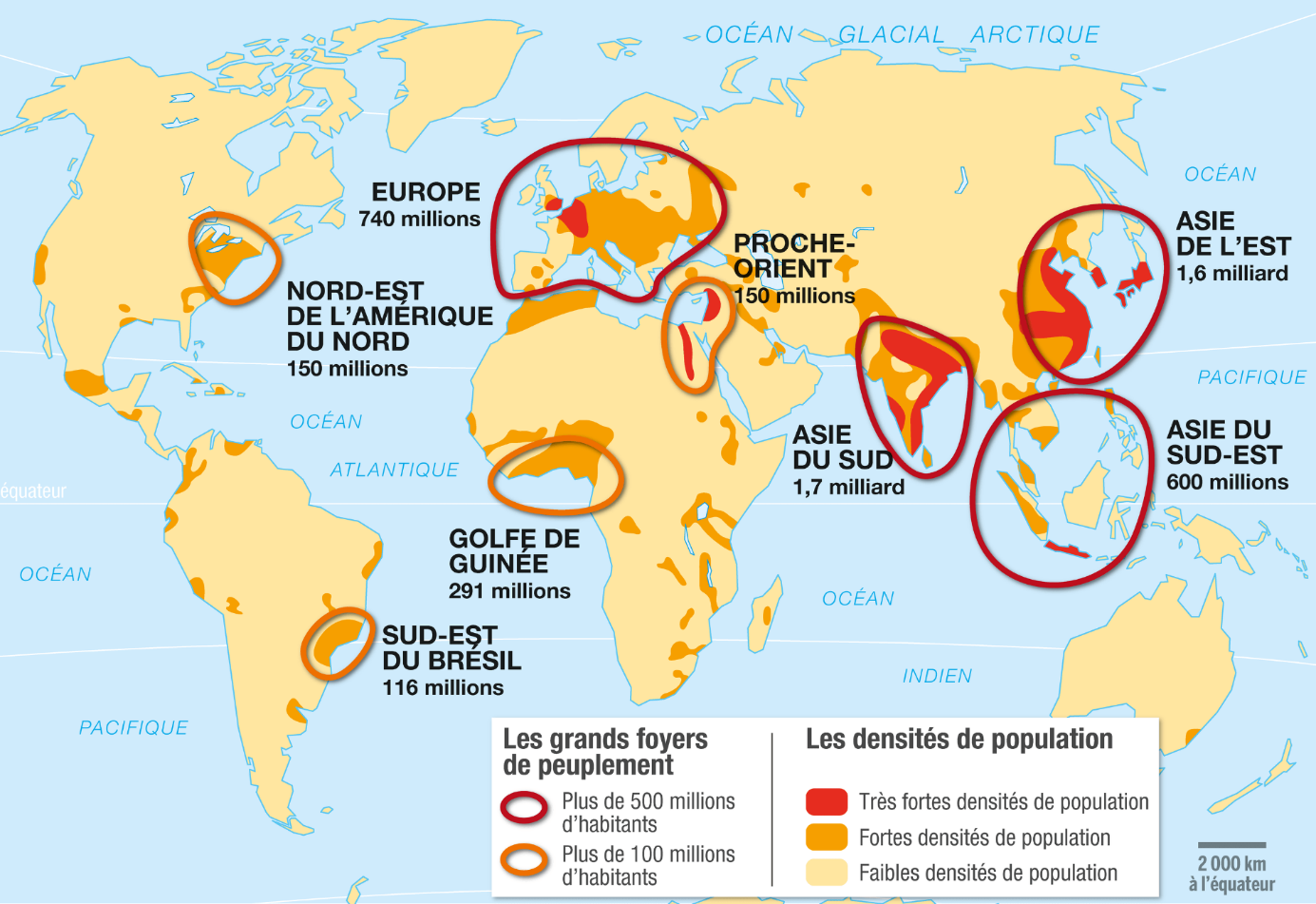 Votre proposition de réponse AVANT le travail de groupe rotatif : ……………………………………………………………………………………………………………………………………………………………………………………………………………………………………………………………………………………………………………………………………………………………………………………………………………………………………………………………………………………………………………Votre proposition de réponse APRES le travail de groupe rotatif :……………………………………………………………………………………………………………………………………………………………………………………………………………………………………………………………………………………………………………………………………………………………………………………………………………………………………………………………………………………………………………____________________Activité : Décrivez la répartition de la population mondiale et expliquez les très fortes densités de population.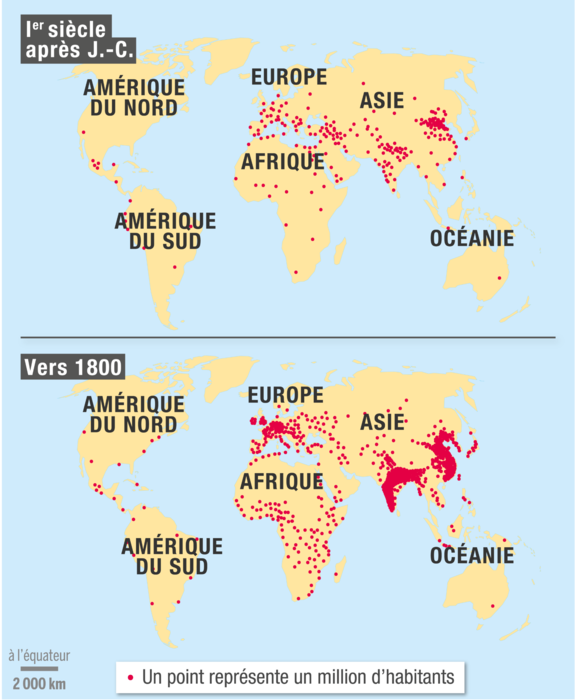 ____________________Activité : Décrivez l’évolution de la population mondiale et présentez les très fortes densités de population dans le futur.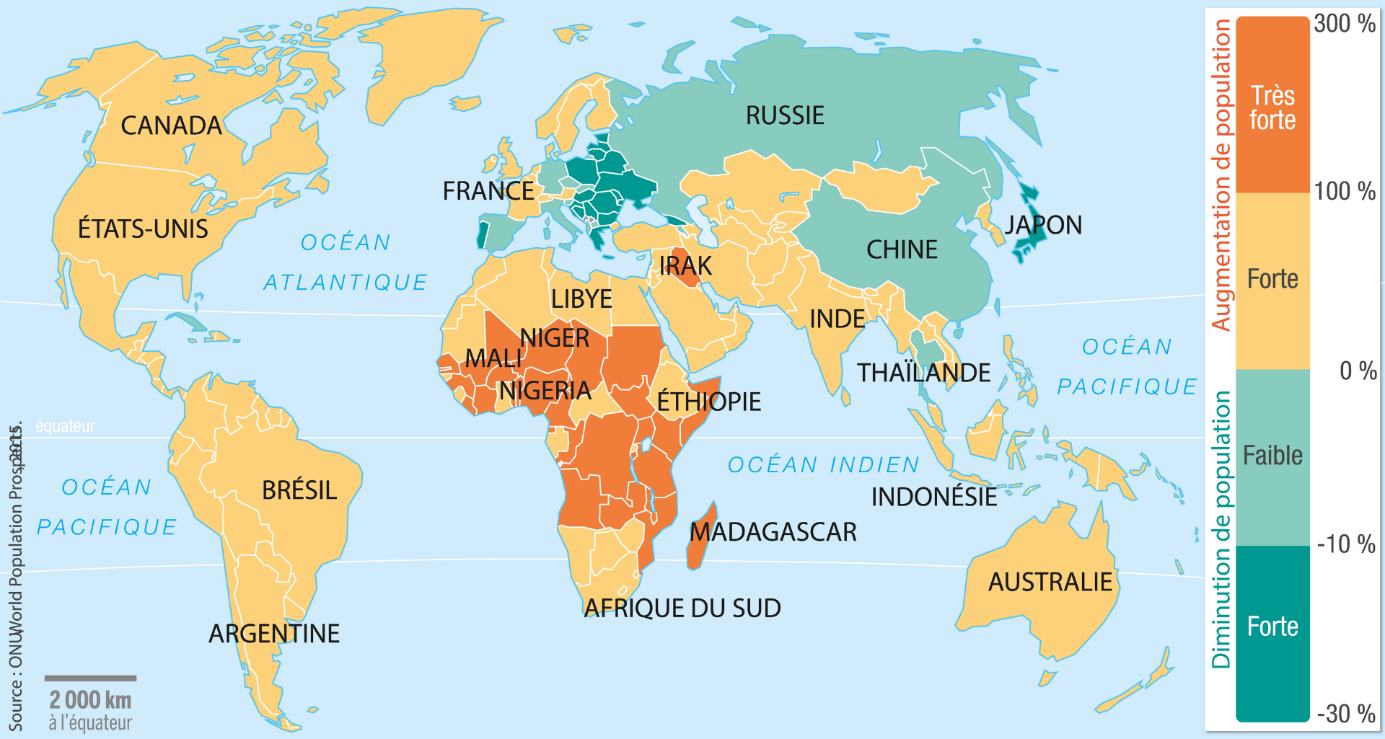 Votre proposition de réponse AVANT le travail de groupe rotatif : ……………………………………………………………………………………………………………………………………………………………………………………………………………………………………………………………………………………………………………………………………………………………………………………………………………………………………………………………………………………………………………Votre proposition de réponse APRES le travail de groupe rotatif :……………………………………………………………………………………………………………………………………………………………………………………………………………………………………………………………………………………………………………………………………………………………………………………………………………………………………………………………………………………………………………